LEARNED OWLS’ DAILY SCHEDULE    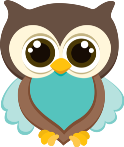 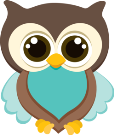 MORNING SCHEDULE6:30-8:30			Breakfast Served/ Independent Activities in Penguins Room8:30-9:10			Independent Activities Table Top ManipulativesHousekeeping/Dramatic PlayCarpet Area-blocks, animals, barn, vehicles, fire station, community area toysSand Table/Water TableArt Activity-easelReading AreaSpecial ProjectsScience ActivityLight TableMath and alphabet worksheets9:10-9:15			Clean Up9:15-9:30			Good Morning Activities, Songs, Social Studies and Science9:30-10:00			Circle Time Alphabet-letter pictures, puppets, letter tubsWord Building with letter tilesRhyme TimeLearning Game10:00-10:20		Bathroom/Wash Hands/Snack10:20-10:45		Gross Motor-Outside or Basement10:50-11:00		Bathroom/Wash Hands11:00-11:20		Math-Numeral recognition, numeral and pattern sequencing, counting to 20 then 100, simple addition and subtraction11:20-11:45		Language Arts-Calendar, question of the day, group discussions, stories, sharing11:45-12:00		Bathroom/Wash Hands12:00-12:30		Lunch12:30-2:30			Nappers/Non-NappersAfternoon Schedule2:40-2:50			Bathroom/Wash Hands2:50-3:05			Snack3:05-3:30			Gross Motor/Basement3:30-3:45			Children sharing ideas and information3:45-4:00			Story4:00-4:50			Independent Activities4:50-5:00			Clean up/Bathroom/Wash Hands5:00			Combine in Penguins’ Classroom*Summer time		Sharing ideas, information, story from 3:00-3:30           Outside Gross Motor from 4:00-4:30			7/10/18